CHURCH OF OUR LADY                                 020 8759 9136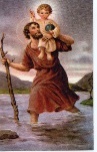 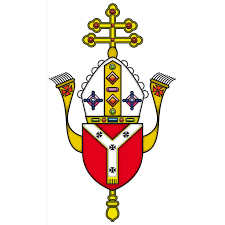 AND ST CHRISTOPHER 	          email: cranford@rcdow.org.ukCRANFORD		        website: https://parish.rcdow.org.uk/cranford32 High Street, Cranford, TW5 9RG                   The Most Holy Trinity – 10th & 11th June 2023Readings: The Most Holy Body & Blood of Christ (Corpus Christi) (Year A) Page 83: Deuteronomy 8:2-3, 14-16, RP: Psalm 147:12-15, 1 Corinthians 10:16-17, John 6:51-5811th Sunday in Ordinary Time (Year A) Page 91: Exodus 19:2-6, RP 99:1-3, Romans 5:6-11, Matthew 9:36-10:8FORTHCOMING MASS INFORMATION – there will be no weekday masses on the following dates:  12th & 13th June, 19th & 20th June, 26th & 27th June.  No weekday masses week commencing 3rd July and no weekday masses from 31st July to 5th September.  Also, please note that mass on 22nd June will be at 9.00 am.PILGRIMAGE TO AYLESFORD FROM ST VINCENT DE PAUL PARISH 15/7/23:  Coach leaves St. Vincent’s, 2 Witham Rd TW7 4AJ on Sat. 15/7/23 between 09:15-09:30.  Return at 19:00.  See poster for details of the programme, and contact the parish office to book. Tel. 020 8560 4737 / osterley@rcdow.org.uk  Cost £19 adult, £15 child, payable to WRCDT Osterley, 41095889 / 40 05 20 / Ref. Aylesford.VOLUNTEERS REQUIRED FOR COUNTERS AND CATECHISTS please advise Fr John if you would like to volunteer.  MASS OFFERINGS - Please send your requests via email to Gillian at Cranford@rcdow.org.uk.  All payments to be made online through bank transfer into the parish account, quoting the reference “Mass Offering” Please refer to the bottom of this newsletter for bank details.  Due to unforeseen circumstances, we regret we may have to move your mass intention to another day, please see newsletter for rescheduled mass intention date.  PLEASE DO USE Fr John’s personal number or email address for mass requests unless specifically requested by him.BAPTISMS Please request an appointment with Fr John via e-mail cranford@rcdow.org.ukPOLITE REQUEST Our insurers have asked us to ensure that only Diocesan approved contractors are engaged in property survey and repairs such as roof clearing, drain inspection etc. related to the church/presbytery. MARRIAGE Couples seeking marriage should inform Fr John AT LEAST six months which is the minimum requirement before the scheduled wedding date so that there is enough time for all the necessary administration work to be processed. This is a statutory requirement applicable across all parts of the UK and overseas.  In the case of weddings scheduled for February 2024, the couple should come and see Fr John during the latter part of June 2023 as both office and Chancery will not be working during the month of August and it is important that a six-month period is kept to avoid difficulties.IF YOU ARE FEELING UNWELL – if you are suffering with COVID/Flu-like symptoms then please do not come to mass.  Please also bear in mind if you are feeling unwell to wear a facemask.PLEASE DO NOT COME TO MASS AND WALK AROUND IN BARE FEET – this is unhygienic and against health and safety rules.MASS INTENTIONSTHANK YOU FOR YOUR GENEROSITYDonations:  Contactless (6/6/2023):  £266.61The Contactless machine is available in the Church. If you wish to donate by online banking please do so directly to our bank, giving your name as a reference and indicate if it is for baptism, wedding, mass intention etc.  For those that do not have a bank account, charge cards are available. Gift Aid: If you are a UK taxpayer, the Diocese strongly recommends you to Gift Aid your donation, as the government will top up your donation by 25 percent. The parish relies heavily on this extra support, which comes at no additional cost to you. This facility is also available on the contactless device. It takes only just 2 minutes and is a one-time process, meaning all future donations made using the same bankcard will automatically be processed through Gift aid. If you have any questions on Gift Aid, please contact the parish office. Thank you for your continued financial support for your parish church.  HSBC Bank:  Account name: WRCDT Cranford, Sort Code: 40-05-20 Account: 01308637  Parish TeamParish Priest:  Fr. John TaborEmail: johntabor@rcdow.org.ukAny required appointment will be at 11.00 am on Wednesdays, Thursdays & Fridays.Catechetical Co-ordinator: Bejoy IgnatiousWorking days:  Thursdays 9.00 am – 5.00 pm, Saturdays 11.00 am – 6.00 pm and on Sundays 9.00 am - 2.00 pm. Email: bejoyignatious@rcdow.org.uk Parish Secretary:  Gillian SatchellWorking days:  Wednesday & Friday morningsPlease e-mail parish office with requests and queriesIn-person enquires on Wed & Fri between 10.30 – 11.30 am.  Email: cranford@rcdow.org.uk Parish Safeguarding Officers:Natalie Smith & Pelazia RodriguesEmail: cranfordsg@safeguardrcdow.org.ukEmail: cranfordsg2@safeguardrcdow.org.uk Mobile: 07851 390118 (Dedicated Parish Safeguarding Number)--------------------------------------------------------Protecting your Privacy:In compliance with the General Data Protection Regulation (GDPR), which became effective in May 2018, the Parish requires your permission to hold your data for Parish/Diocesan use.  You can read our full privacy policy on www.rcdow.org.uk/diocese/privacy-policy------------------------------------------------------------------------------------------------------------------MASS INTENTIONSIf you wish to offer a Mass intention, please email (Cranford@rcdow.org.uk) or visit the Parish Office on a Wed/Fri between 10.30 – 11.30 am.-------------------------------------------------------------------------------------------------------------------------------------------------------------------------------------------------ONLINE MASSESMass and other liturgies live streamed from Westminster Cathedral and other parishes are available at www.churchservices.tv------------------------------------------------------------------------------------------------------------------------------------------------MASS TIMES Saturday: 5pm; Sunday Masses:  9.00 am and 11.00 am Weekday Mass Timings: Please see Mass intentions overleafConfession:  Saturday afternoons 4.15 – 4.45 pm Portuguese Mass: 12.30 pm on Sundays as advisedKonkani Mass:  4th Sunday of the month - 5.00 pmThis Parish is part of Westminster Roman Catholic Diocesan Trust (WRCDT) Registered Charity No: 233699Dear Friends,Corpus ChristiThis Sunday we are celebrating the Feast of Corpus Christi – The Most Holy Body and Blood of Christ.  The Eucharist is at the heart of our faith – and the spiritual nourishment that we receive from the worthy reception of Holy Communion, is an important part of our lives as Catholic Christians.  To receive Our Lord into ourselves – Body, Blood, Soul and Divinity under the form of bread and wine, is something that we should never take for granted, but recognise as a huge privilege and deep encounter with Our Lord.St Thomas Aquinas’ great hymn “Adoro Te, Devote” puts it well:  Godhead here in hiding whom I do adore.
Masked by these bare shadows, shape and nothing more.
See, Lord, at thy service low lies here a heart.
Lost, all lost in wonder at the God thou art.Seeing, touching, tasting are in thee deceived.
How says trusty hearing? That shall be believed.
What God's Son has told me, take for truth I do.
Truth himself speaks truly or there is nothing true.Have a good week and let us pray for each other.Father JohnSat     1011.30 am05.00 pmKonkoni MassGail Tate - RIP – AnniversarySun    1109.00 am11.00 amJose Mario Aveiro – RIPVentura & Sarah Engson – Thanksgiving MassWed  1410.00 amLiz Wallbank - RIPThu    1510.00 amAmala Lawford (RIP) 40th Day MassFri      1610. 00 amEzrah Trinity Da Cruz - 1st Birthday ThanksgivingSat     1705.00 pmEdwin & Victoria Mascarenhas - Wedding Anniversary - 17 yearsSun    1809.00 am11.00 am12.30 am Gertrude Spiteri - 1st Anniversary Jerzy & Cecelia Rutkiewicz – RIPPortuguese Mass